                     LAGLISTE - EAT MOVE SLEEP CUP SKI 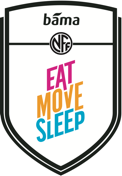 KLUBB: ________________________________      LAGETS NAVN: ________________________    ÅRG.: ________Listen leveres ferdig utfylt direkte til premieutdelere ved premieutdeling etter lagets siste spilte kamp 
(skal ikke sendes inn på forhånd)Max 6 spillere pr. 3er-lagMax 10 spillere pr. 5er-lagMax 12 spillere pr. 7er-lagDagens ***: (bytt gjerne ut med egen, valgfri utnevnelse)Spillerens navn: 1Dagens forsvarer2Dagens ballsentrer3Dagens målscorer4Dagens keeper5Dagens lagspiller6Dagens header7Dagens skudd kom fra8Dagens sjef over ballen9Dagens angrepsspiller10Dagens innkaster11Dagens cornerskudd kom fra 12Dagens Fair Play-spiller